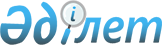 Есіл аудандық мәслихатының 2017 жылғы 22 желтоқсандағы № 22/2 "2018-2020 жылдарға арналған аудандық бюджет туралы" шешіміне өзгерістер енгізу туралыАқмола облысы Есіл аудандық мәслихатының 2018 жылғы 23 қарашадағы № 39/3 шешімі. Ақмола облысының Әділет департаментінде 2018 жылғы 26 қарашада № 6854 болып тіркелді
      РҚАО-ның ескертпесі.

      Құжаттың мәтінінде түпнұсқаның пунктуациясы мен орфографиясы сақталған.
      Қазақстан Республикасының 2008 жылғы 4 желтоқсандағы Бюджет кодексінің 106 бабының 4 тармағына, 111 бабының 1 тармағына, Қазақстан Республикасының 2001 жылғы 23 қаңтардағы "Қазақстан Республикасындағы жергілікті мемлекеттік басқару және өзін-өзі басқару туралы" Заңының 6 бабына сәйкес, Есіл аудандық мәслихаты ШЕШІМ ҚАБЫЛДАДЫ:
      1. Есіл аудандық мәслихатының "2018-2020 жылдарға арналған аудандық бюджет туралы" 2017 жылғы 22 желтоқсандағы № 22/2 (Нормативтік құқықтық актілерді мемлекеттік тіркеу тізілімінде № 6298 тіркелген, 2018 жылғы 16 қаңтарда Қазақстан Республикасы нормативтік құқықтық актілерінің эталондық бақылау банкінде электрондық түрде жарияланған) шешіміне келесі өзгерістер енгізілсін:
      1 тармақ жаңа редакцияда баяндалсын:
      "1. 2018-2020 жылдарға арналған аудандық бюджет тиісінше 1, 2, және 3 қосымшаларға сәйкес, оның ішінде 2018 жылға келесі көлемдерде бекітілсін:
      1) кірістер 4519399 мың теңге, оның ішінде:
      салықтық түсімдер 719279,4 мың теңге;
      салықтық емес түсімдер 13000,7 мың теңге;
      негізгі капиталды сатудан түсетін түсімдер 34483 мың теңге;
      трансферттер түсімі 3752635,9 мың теңге;
      2) шығындар 4543048,4 мың теңге;
      3) таза бюджеттік кредиттеу 2003641,4 мың теңге, оның ішінде:
      бюджеттiк кредиттер 2007215 мың теңге;
      бюджеттік кредиттерді өтеу 3573,6 мың теңге;
      4) қаржы активтерімен жасалатын операциялар бойынша сальдо 0 мың теңге, оның ішінде:
      қаржы активтерін сатып алу 0 мың теңге;
      5) бюджет тапшылығы (профициті) (-2027290,8) мың теңге;
      6) бюджет тапшылығын қаржыландыру (профицитін пайдалану) 2027290,8 мың теңге.";
      10 тармақ жаңа редакцияда баяндалсын:
      "10. 2018 жылға арналған ауданның жергілікті атқарушы органының резерві 0 мың теңге сомасында бекітілсін.";
      көрсетілген шешімнің 1, 4, 5, 7 қосымшалары осы шешімнің 1, 2, 3, 4 қосымшаларына сәйкес жаңа редакцияда баяндалсын.
      2. Осы шешім Ақмола облысының Әділет департаментінде мемлекеттік тіркелген күнінен бастап күшіне енеді және 2018 жылдың 1 қаңтарынан бастап қолданысқа енгізіледі.
      "КЕЛІСІЛДІ"
      23 қараша 2018 жыл 2018 жылға арналған аудандық бюджет 2018 жылға арналған республикалық бюджеттен берілетін нысаналы трансферттер мен бюджеттік кредиттер 2018 жылға арналған облыстық бюджеттен берілетін нысаналы трансферттер 2018 жылға арналған кенттің, ауылдың, ауылдық округтің бюджеттік бағдарламалары
					© 2012. Қазақстан Республикасы Әділет министрлігінің «Қазақстан Республикасының Заңнама және құқықтық ақпарат институты» ШЖҚ РМК
				
      Аудандық мәслихат
сессиясының төрайымы

Г.Кәрімова

      Аудандық мәслихат
хатшысы

С.Ағымбаева

      Есіл ауданының әкімі

Т.Ерсейітов
Есіл аудандық мәслихатының
2018 жылғы 23 қарашадағы
№ 39/3 шешіміне
1 қосымшаЕсіл аудандық мәслихатының
2017 жылғы 22 желтоқсандағы
№ 22/2 шешіміне
1 қосымша
Санаты
Санаты
Санаты
Санаты
Сома
мың теңге
Сыныбы
Сыныбы
Сыныбы
Сома
мың теңге
Кіші сыныбы
Кіші сыныбы
Сома
мың теңге
Атаулар
Сома
мың теңге
1
2
3
4
5
I. КІРІСТЕР
4519399
1
Салықтық түсімдер
719279,4
1
Табыс салығы
19087
2
Жеке табыс салығы
19087
3
Әлеуметтік салық
267237
1
Әлеуметтік салық
267237
4
Меншікке салынатын салықтар
318038,4
1
Мүлiкке салынатын салықтар
274325
3
Жер салығы
8059
4
Көлік құралдарына салынатын салық
27793,4
5
Бірыңғай жер салығы
7861
5
Тауарларға, жұмыстарға және қызметтерге салынатын ішкі салықтар
102447
2
Акциздер
3900
3
Табиғи және басқа да ресурстарды пайдаланғаны үшін түсетін түсімдер
79120
4
Кәсіпкерлік және кәсіби қызметті жүргізгені үшін алынатын алымдар
19427
8
Заңдық маңызы бар әрекеттерді жасағаны және (немесе) оған уәкілеттігі бар мемлекеттік органдар немесе лауазымды адамдар құжаттар бергені үшін алынатын міндетті төлемдер
12470
1
Мемлекеттік баж
12470
2
Салықтық емес түсімдер
13000,7
1
Мемлекеттік меншіктен түсетін кірістер
5050,1
5
Мемлекет меншігіндегі мүлікті жалға беруден түсетін кірістер
4440
7
Мемлекеттiк бюджеттен берiлген кредиттер бойынша сыйақылар
563,1
9
Мемлекет меншігінен түсетін басқа да кірістер
47
4
Мемлекеттік бюджеттен қаржыландырылатын, сондай-ақ Қазақстан Республикасы Ұлттық Банкінің бюджетінен (шығыстар сметасынан) қамтылатын және қаржыландырылатын мемлекеттік мекемелер салатын айыппұлдар, өсімпұлдар, санкциялар, өндіріп алулар
22
1
Мұнай секторы ұйымдарынан және Жәбірленушілерге өтемақы қорына түсетін түсімдерді қоспағанда, мемлекеттік бюджеттен қаржыландырылатын, сондай-ақ Қазақстан Республикасы Ұлттық Банкінің бюджетінен (шығыстар сметасынан) қамтылатын және қаржыландырылатын мемлекеттік мекемелер салатын айыппұлдар, өсімпұлдар, санкциялар, өндіріп алулар
22
6
Басқа да салықтық емес түсiмдер
7928,6
1
Басқа да салықтық емес түсiмдер
7928,6
3
Негізгі капиталды сатудан түсетін түсімдер
34483
1
Мемлекеттік мекемелерге бекітілген мемлекеттік мүлікті сату
9556
1
Мемлекеттік мекемелерге бекітілген мемлекеттік мүлікті сату
9556
3
Жердi және материалдық емес активтердi сату
24927
1
Жерді сату
24412,2
2
Материалдық емес активтерді сату
514,8
4
Трансферттер түсімі
3752635,9
2
Мемлекеттiк басқарудың жоғары тұрған органдарынан түсетiн трансферттер
3752635,9
2
Облыстық бюджеттен түсетін трансферттер
3752635,9
Функционалдық топ
Функционалдық топ
Функционалдық топ
Функционалдық топ
Сома
Бюджеттік бағдарламалардың әкiмшiсi
Бюджеттік бағдарламалардың әкiмшiсi
Бюджеттік бағдарламалардың әкiмшiсi
Сома
Бағдарлама
Бағдарлама
Сома
Атауы
Сома
1
2
3
4
5
II. Шығындар
4543048,4
01
Жалпы сипаттағы мемлекеттiк қызметтер 
325790,5
112
Аудан (облыстық маңызы бар қала) мәслихатының аппараты
17627,5
001
Аудан (облыстық маңызы бар қала) мәслихатының қызметін қамтамасыз ету жөніндегі қызметтер
17627,5
122
Аудан (облыстық маңызы бар қала) әкімінің аппараты
82115,1
001
Аудан (облыстық маңызы бар қала) әкімінің қызметін қамтамасыз ету жөніндегі қызметтер
81166,6
003
Мемлекеттік органның күрделі шығыстары
948,5
123
Қаладағы аудан, аудандық маңызы бар қала, кент, ауыл, ауылдық округ әкімінің аппараты
159356,7
001
Қаладағы аудан, аудандық маңызы бар қаланың, кент, ауыл, ауылдық округ әкімінің қызметін қамтамасыз ету жөніндегі қызметтер
150296,7
022
Мемлекеттік органның күрделі шығыстары
9060
458
Ауданның (облыстық маңызы бар қаланың) тұрғын үй-коммуналдық шаруашылығы, жолаушылар көлігі және автомобиль жолдары бөлімі
29138,4
001
Жергілікті деңгейде тұрғын үй-коммуналдық шаруашылығы, жолаушылар көлігі және автомобиль жолдары саласындағы мемлекеттік саясатты іске асыру жөніндегі қызметтер
17698,4
013
Мемлекеттік органның күрделі шығыстары
440
113
Жергілікті бюджеттерден берілетін ағымдағы нысаналы трансферттер
11000
459
Ауданның (облыстық маңызы бар қаланың) экономика және қаржы бөлімі
30171,8
001
Ауданның (облыстық маңызы бар қаланың) экономикалық саясаттын қалыптастыру мен дамыту, мемлекеттік жоспарлау, бюджеттік атқару және коммуналдық меншігін басқару саласындағы мемлекеттік саясатты іске асыру жөніндегі қызметтер
28934
003
Салық салу мақсатында мүлікті бағалауды жүргізу
769
010
Жекешелендіру, коммуналдық меншікті басқару, жекешелендіруден кейінгі қызмет және осыған байланысты дауларды реттеу
248,8
015
Мемлекеттік органның күрделі шығыстары
220
494
Ауданның (облыстық маңызы бар қаланың) кәсіпкерлік және өнеркәсіп бөлімі
7381
001
Жергілікті деңгейде кәсіпкерлікті және өнеркәсіпті дамыту саласындағы мемлекеттік саясатты іске асыру жөніндегі қызметтер
7381
02
Қорғаныс
5507,4
122
Аудан (облыстық маңызы бар қала) әкімінің аппараты
5507,4
005
Жалпыға бірдей әскери міндетті атқару шеңберіндегі іс-шаралар
3507,4
006
Аудан (облыстық маңызы бар қала) ауқымындағы төтенше жағдайлардың алдын алу және оларды жою
2000
04
Бiлiм беру
2468026,5
464
Ауданның (облыстық маңызы бар қаланың) білім бөлімі
2442549,5
001
Жергілікті деңгейде білім беру саласындағы мемлекеттік саясатты іске асыру жөніндегі қызметтер
14936,6
003
Жалпы білім беру
1753425,9
005
Ауданның (облыстық маңызы бар қаланың) мемлекеттік білім беру мекемелер үшін оқулықтар мен оқу-әдiстемелiк кешендерді сатып алу және жеткізу
46588,5
006
Балаларға қосымша білім беру
61899
009
Мектепке дейінгі тәрбие мен оқыту ұйымдарының қызметін қамтамасыз ету
81560
012
Мемлекеттік органның күрделі шығыстары
240
015
Жетім баланы (жетім балаларды) және ата-аналарының қамқорынсыз қалған баланы (балаларды) күтіп-ұстауға қамқоршыларға (қорғаншыларға) ай сайынға ақшалай қаражат төлемі
18700
023
Әдістемелік жұмыс
19323
040
Мектепке дейінгі білім беру ұйымдарында мемлекеттік білім беру тапсырысын іске асыруға
280803
067
Ведомстволық бағыныстағы мемлекеттік мекемелер мен ұйымдардың күрделі шығыстары
165073,5
465
Ауданның (облыстық маңызы бар қаланың) дене шынықтыру және спорт бөлімі
25477
017
Балалар мен жасөспірімдерге спорт бойынша қосымша білім беру
25477
06
Әлеуметтiк көмек және әлеуметтік қамсыздандыру
180150,3
451
Ауданның (облыстық маңызы бар қаланың) жұмыспен қамту және әлеуметтік бағдарламалар бөлімі
168307,6
001
Жергілікті деңгейде халық үшін әлеуметтік бағдарламаларды жұмыспен қамтуды қамтамасыз етуді іске асыру саласындағы мемлекеттік саясатты іске асыру жөніндегі қызметтер
24131,5
002
Жұмыспен қамту бағдарламасы
51606,1
005
Мемлекеттік атаулы әлеуметтік көмек 
15851
006
Тұрғын үйге көмек көрсету
138
007
Жергілікті өкілетті органдардың шешімі бойынша мұқтаж азаматтардың жекелеген топтарына әлеуметтік көмек
16993
010
Үйден тәрбиеленіп оқытылатын мүгедек балаларды материалдық қамтамасыз ету
923,3
011
Жәрдемақыларды және басқа да әлеуметтік төлемдерді есептеу, төлеу мен жеткізу бойынша қызметтерге ақы төлеу
282
014
Мұқтаж азаматтарға үйде әлеуметтiк көмек көрсету
28238,6
017
Оңалтудың жеке бағдарламасына сәйкес мұқтаж мүгедектердi мiндеттi гигиеналық құралдармен қамтамасыз ету, қозғалуға қиындығы бар бірінші топтағы мүгедектерге жеке көмекшінің және есту бойынша мүгедектерге қолмен көрсететiн тіл маманының қызметтерін ұсыну
4081
021
Мемлекеттік органның күрделі шығыстары
240
023
Жұмыспен қамту орталықтарының қызметін қамтамасыз ету
20455,6
050
Қазақстан Республикасында мүгедектердің құқықтарын қамтамасыз ету және өмір сүру сапасын жақсарту жөніндегі 2012 - 2018 жылдарға арналған іс-шаралар жоспарын іске асыру
2754
054
Үкіметтік емес ұйымдарда мемлекеттік әлеуметтік тапсырысты орналастыру
2613,5
464
Ауданның (облыстық маңызы бар қаланың) білім бөлімі
11842,7
030
Патронат тәрбиешілерге берілген баланы (балаларды) асырап бағу 
10075,1
031
Жетім балаларды және ата-аналарының қамқорынсыз қалған, отбасылық үлгідегі балалар үйлері мен асыраушы отбасыларындағы балаларды мемлекеттік қолдау
1767,6
07
Тұрғын үй-коммуналдық шаруашылық
876901,3
458
Ауданның (облыстық маңызы бар қаланың) тұрғын үй-коммуналдық шаруашылығы, жолаушылар көлігі және автомобиль жолдары бөлімі
402855,3
011
Шағын қалаларды жылумен жабдықтауды үздіксіз қамтамасыз ету
389315,3
012
Сумен жабдықтау және су бұру жүйесінің жұмыс істеуі
13000
031
Кондоминиум объектісіне техникалық паспорттар дайындау
540
472
Ауданның (облыстық маңызы бар қаланың) құрылыс, сәулет және қала құрылысы бөлімі
468749
004
Инженерлік-коммуникациялық инфрақұрылымды жобалау, дамыту және (немесе) жайластыру
710,3
006
Сумен жабдықтау және су бұру жүйесін дамыту
2396,7
058
Елді мекендердегі сумен жабдықтау және су бұру жүйелерін дамыту
208000
098
Коммуналдық тұрғын үй қорының тұрғын үйлерін сатып алу
257642
479
Ауданның (облыстық маңызы бар қаланың) тұрғын үй инспекциясы бөлімі 
5297
001
Жергілікті деңгейде тұрғын үй қоры саласындағы мемлекеттік саясатты іске асыру жөніндегі қызметтер
5297
08
Мәдениет, спорт, туризм және ақпараттық кеңістiк
298429,8
455
Ауданның (облыстық маңызы бар қаланың) мәдениет және тілдерді дамыту бөлімі
137019
001
Жергілікті деңгейде тілдерді және мәдениетті дамыту саласындағы мемлекеттік саясатты іске асыру жөніндегі қызметтер
9876
003
Мәдени-демалыс жұмысын қолдау
73387
006
Аудандық (қалалық) кiтапханалардың жұмыс iстеуi 
37820
007
Мемлекеттiк тiлдi және Қазақстан халқының басқа да тiлдерін дамыту
10896
010
Мемлекеттік органның күрделі шығыстары
240
032
Ведомстволық бағыныстағы мемлекеттік мекемелер мен ұйымдардың күрделі шығыстары
4800
456
Ауданның (облыстық маңызы бар қаланың) ішкі саясат бөлімі
24473,4
001
Жергілікті деңгейде ақпарат, мемлекеттілікті нығайту және азаматтардың әлеуметтік сенімділігін қалыптастыру саласында мемлекеттік саясатты іске асыру жөніндегі қызметтер
10688,7
002
Мемлекеттік ақпараттық саясат жүргізу жөніндегі қызметтер
4464
003
Жастар саясаты саласында іс-шараларды іске асыру
9080,7
006
Мемлекеттік органның күрделі шығыстары
240
465
Ауданның (облыстық маңызы бар қаланың) дене шынықтыру және спорт бөлімі
134444,4
001
Жергілікті деңгейде дене шынықтыру және спорт саласындағы мемлекеттік саясатты іске асыру жөніндегі қызметтер
114786,4
004
Мемлекеттік органның күрделі шығыстары
1797
006
Аудандық (облыстық маңызы бар қалалық) деңгейде спорттық жарыстар өткiзу
11171
007
Әртүрлi спорт түрлерi бойынша аудан (облыстық маңызы бар қала) құрама командаларының мүшелерiн дайындау және олардың облыстық спорт жарыстарына қатысуы
6690
472
Ауданның (облыстық маңызы бар қаланың) құрылыс, сәулет және қала құрылысы бөлімі
2493
008
Cпорт объектілерін дамыту
2493
10
Ауыл, су, орман, балық шаруашылығы, ерекше қорғалатын табиғи аумақтар, қоршаған ортаны және жануарлар дүниесін қорғау, жер қатынастары
93826,1
459
Ауданның (облыстық маңызы бар қаланың) экономика және қаржы бөлімі
2206,8
099
Мамандарға әлеуметтік қолдау көрсету жөніндегі шараларды іске асыру
2206,8
462
Ауданның (облыстық маңызы бар қаланың) ауыл шаруашылығы бөлімі
24829
001
Жергілікті деңгейде ауыл шаруашылығы саласындағы мемлекеттік саясатты іске асыру жөніндегі қызметтер
24053,5
006
Мемлекеттік органның күрделі шығыстары
775,5
463
Ауданның (облыстық маңызы бар қаланың) жер қатынастары бөлімі
12555,5
001
Аудан (облыстық маңызы бар қала) аумағында жер қатынастарын реттеу саласындағы мемлекеттік саясатты іске асыру жөніндегі қызметтер
10215
003
Елдi мекендердi жер-шаруашылық орналастыру
2100,5
007
Мемлекеттік органның күрделі шығыстары
240
473
Ауданның (облыстық маңызы бар қаланың) ветеринария бөлімі
54234,8
001
Жергілікті деңгейде ветеринария саласындағы мемлекеттік саясатты іске асыру жөніндегі қызметтер
14680,2
003
Мемлекеттік органның күрделі шығыстары
240
007
Қаңғыбас иттер мен мысықтарды аулауды және жоюды ұйымдастыру
1374
010
Ауыл шаруашылығы жануарларын сәйкестендіру жөніндегі іс-шараларды өткізу
1277
011
Эпизоотияға қарсы іс-шаралар жүргізу
31692
047
Жануарлардың саулығы мен адамның денсаулығына қауіп төндіретін, алып қоймай залалсыздандырылған (зарарсыздандырылған) және қайта өңделген жануарлардың, жануарлардан алынатын өнімдер мен шикізаттың құнын иелеріне өтеу
4971,6
11
Өнеркәсіп, сәулет, қала құрылысы және құрылыс қызметі 
16848,2
472
Ауданның (облыстық маңызы бар қаланың) құрылыс, сәулет және қала құрылысы бөлімі
16848,2
001
Жергілікті деңгейде құрылыс, сәулет және қала құрылысы саласындағы мемлекеттік саясатты іске асыру жөніндегі қызметтер
16848,2
12
Көлiк және коммуникация
105468
458
Ауданның (облыстық маңызы бар қаланың) тұрғын үй-коммуналдық шаруашылығы, жолаушылар көлігі және автомобиль жолдары бөлімі
105468
023
Автомобиль жолдарының жұмыс істеуін қамтамасыз ету
105468
13
Басқалар
13691,7
458
Ауданның (облыстық маңызы бар қаланың) тұрғын үй-коммуналдық шаруашылығы, жолаушылар көлігі және автомобиль жолдары бөлімі
13640,7
040
Өңірлерді дамытудың 2020 жылға дейінгі бағдарламасы шеңберінде өңірлерді экономикалық дамытуға жәрдемдесу бойынша шараларды іске асыру
13640,7
494
Ауданның (облыстық маңызы бар қаланың) кәсіпкерлік және өнеркәсіп бөлімі
51
006
Кәсіпкерлік қызметті қолдау
51
14
Борышқа қызмет көрсету
563,1
459
Ауданның (облыстық маңызы бар қаланың) экономика және қаржы бөлімі
563,1
021
Жергілікті атқарушы органдардың облыстық бюджеттен қарыздар бойынша сыйақылар мен өзге де төлемдерді төлеу бойынша борышына қызмет көрсету
563,1
15
 Трансферттер
157845,5
459
Ауданның (облыстық маңызы бар қаланың) экономика және қаржы бөлімі
157845,5
006
Пайдаланылмаған (толық пайдаланылмаған) нысаналы трансферттерді қайтару
5676,7
024
Заңнаманы өзгертуге байланысты жоғары тұрған бюджеттің шығындарын өтеуге төменгі тұрған бюджеттен ағымдағы нысаналы трансферттер
111361,2
038
Субвенциялар
14564
051
Жергілікті өзін-өзі басқару органдарына берілетін трансферттер
24995
054
Қазақстан Республикасының Ұлттық қорынан берілетін нысаналы трансферт есебінен республикалық бюджеттен бөлінген пайдаланылмаған (түгел пайдаланылмаған) нысаналы трансферттердің сомасын қайтару
1248,6
III. Таза бюджеттiк кредиттеу
2003641,4
Бюджеттiк кредиттер
2007215
07
Тұрғын үй-коммуналдық шаруашылық
2000000
458
Ауданның (облыстық маңызы бар қаланың) тұрғын үй-коммуналдық шаруашылығы, жолаушылар көлігі және автомобиль жолдары бөлімі
2000000
053
Жылу, сумен жабдықтау және су бұру жүйелерін реконструкция және құрылыс үшін кредит беру
2000000
10
Ауыл, су, орман, балық шаруашылығы, ерекше қорғалатын табиғи аумақтар, қоршаған ортаны және жануарлар дүниесін қорғау, жер қатынастары
7215
459
Ауданның (облыстық маңызы бар қаланың) экономика және қаржы бөлімі
7215
018
Мамандарды әлеуметтік қолдау шараларын іске асыру үшін бюджеттік кредиттер
7215
5
Бюджеттiк кредиттерді өтеу 
3573,6
01
Бюджеттiк кредиттерді өтеу 
3573,6
1
Мемлекеттік бюджеттен берілген бюджеттік кредиттерді өтеу
3573,6
IV. Қаржы активтерiмен жасалатын операциялар бойынша сальдо 
0
Қаржы активтерiн сатып алу
0
V. Бюджет тапшылығы (профициті)
-2027290,8
VI. Бюджет тапшылығын қаржыландыру (профицитін пайдалану)
2027290,8
7
Қарыздар түсімі
2007215
01
Мемлекеттік ішкі қарыздар 
2007215
2
Қарыз алу келісім-шарттары
2007215
16
Қарыздарды өтеу
3573,6
459
Ауданның (облыстық маңызы бар қаланың) экономика және қаржы бөлімі
3573,6
005
Жергілікті атқарушы органның жоғары тұрған бюджет алдындағы борышын өтеу
3573,6
8
Бюджет қаражатының пайдаланылатын қалдықтары
23649,4
01
Бюджет қаражаты қалдықтары
23649,4
1
Бюджет қаражатының бос қалдықтары
23649,4Есіл аудандық мәслихатының
2018 жылғы 23 қарашадағы
№ 39/3 шешіміне
2 қосымшаЕсіл аудандық мәслихатының
2017 жылғы 22 желтоқсандағы
№ 22/2 шешіміне
4 қосымша
Атауы
Сома
мың теңге
1
2
Барлығы
2344115,6
Ағымдағы нысаналы трансферттер
128900,6
оның iшiнде:
Ауданның жұмыспен қамту және әлеуметтік бағдарламалар бөлімі
45444,6
Еңбек нарығын дамытуға, оның iшiнде:
17705
жалақыны ішінара субсидиялауға және жастар практикасына
12474
Қазақстан Республикасының Үкіметі айқындаған өңірлерге ерікті түрде қоныс аударатын адамдарға және қоныс аударуға жәрдемдесетін жұмыс берушілерге мемлекеттік қолдау шараларын көрсетуге
421
жаңа бизнес-идеяларды іске асыруға грант
4810
Үкіметтік емес ұйымдарда мемлекеттік әлеуметтік тапсырысты орналастыруға
2343
Мүгедектерді міндетті гигиеналық құралдармен қамтамасыз ету нормаларын көбейтуге
1903
Техникалық көмекшi (компенсаторлық) құралдар Тiзбесiн кеңейтуге
851
Халықты жұмыспен қамту орталықтарына әлеуметтік жұмыс жөніндегі консультанттар мен ассистенттерді енгізуге
6800,6
Мемлекеттік атаулы әлеуметтік көмек төлеміне
15842
Ауданның бiлiм бөлімі
83456
Тілдік курстар бойынша тағылымдамадан өткен мұғалімдерге қосымша ақы төлеуге
483
Оқу кезеңінде негізгі қызметкерді алмастырғаны үшін мұғалімдерге қосымша ақы төлеуге 
4493
Ұлттық біліктілік тестінен өткен және бастауыш, негізгі және жалпы орта білімнің білім беру бағдарламаларын іске асыратын мұғалімдерге педагогикалық шеберлік біліктілігі үшін қосымша ақы төлеуге
9329
Жаңартылған білім беру мазмұны бойынша бастауыш, негізгі және жалпы орта білімнің оқу бағдарламаларын іске асыратын білім беру ұйымдарының мұғалімдеріне қосымша ақы төлеуге және жергілікті бюджеттердің қаражаты есебінен шығыстардың осы бағыт бойынша төленген сомаларын өтеуге
69151
Дамытуға арналған нысаналы трансферттер
208000
оның iшiнде:
Ауданның құрылыс, сәулет және қала құрылысы бөлімі
208000
Өңірлерді дамытудың 2020 жылға дейінгі бағдарламасы шеңберінде ауылдық елді мекендердегі сумен жабдықтау және су бұру жүйелерін дамытуға
208000
Бюджеттік несиелер
2007215
оның iшiнде:
Ауданның экономика және қаржы бөлімі
7215
Мамандарды әлеуметтік қолдау шараларын іске асыру үшін 
7215
Ауданның тұрғын үй-коммуналдық шаруашылығы, жолаушылар көлігі және автомобиль жолдары бөлімі
2000000
Жылу, сумен жабдықтау және су бұру жүйелерін реконструкция және құрылысына
2000000Есіл аудандық мәслихатының
2018 жылғы 23 қарашадағы
№ 39/3 шешіміне
3 қосымшаЕсіл аудандық мәслихатының
2017 жылғы 22 желтоқсандағы
№ 22/2 шешіміне
5 қосымша
Атауы
Сома
мың теңге
1
2
Барлығы
1019748,3
Ағымдағы нысаналы трансферттер
1019748,3
оның iшiнде:
Ауданның бiлiм бөлімі
158987,9
Бiлiм беру объектілерінің жөндеуіне
106276
Бiлiм беру объектілеріне мектеп автобустарын сатып алуға
14281
Бiлiм беру объектілері үшін блокты-модульдік қазандық сатып алуға
9597
Мектептерге арналған оқулықтарды сатып алу және жеткізуге
15074
Аудандық және қалалық мектептерді Wi-Fi желілерімен жабдықтауға
6185,9
"Денсаулық пен тіршілік дағдыларын қалыптастыру, сонымен қатар кәмелетке толмаған жасөспірімдер арасында өзіне-өзі қол жұмсаудың алдын алу" бағдарламасын енгізуге
1728
Есіл ауданының білім беру бөлімінің Есіл қалалық С.Серіков атындағы орта мектебі мектеп жанындағы интернатымен КММ қамтамасыз етуге
5846
Ауданның ветеринария бөлімі
34543,1
Эпизоотияға қарсы іс-шараларды жүргізуге
29564
Ірі қара малдың нодулярлы дерматитіне қарсы екпе жұмыстарын жүргізуге
2128
Бруцелезбен ауыратын санитариялық союға жіберілетін ауыл шаруашылығы малдарының (ірі қара және ұсақ малдың) құнын өтеуге
2851,1
Ауданның жұмыспен қамту және әлеуметтік бағдарламалар бөлімі
13897,9
Еңбек нарығын дамытуға, оның iшiнде:
1924
жаңа бизнес-идеяларды іске асыруға грант
1924
Қыска мерзімдік кәсіби оқытуды іске асыруға
11367,9
Қоныс аударушылар мен оралмандар үшін тұрғын үйді жалдау (жалға алу) бойынша шығындарды өтеу субсидиясына
606
Ауданның құрылыс, сәулет және қала құрылысы бөлімі
257642
Тұрғын үйлерін сатып алуға
257642
Ауданның тұрғын үй-коммуналдық шаруашылығы, жолаушылар көлігі және автомобиль жолдары бөлімі
454678
Автомобиль жолдарын жөндеуге 
102468
Тұрғын үй-коммуналдық шаруашылығын дамытуға
352210
Ауданның дене шынықтыру және спорт бөлімі
99999,4
Есіл ауданының Есіл қаласындағы орталық стадионның ағымдағы жөндеуіне
99999,4Есіл аудандық мәслихатының
2018 жылғы 23 қарашадағы
№ 39/3 шешіміне
4 қосымшаЕсіл аудандық мәслихатының
2017 жылғы 22 желтоқсандағы
№ 22/2 шешіміне
7 қосымша
Функционалдық топ
Функционалдық топ
Функционалдық топ
Функционалдық топ
Сома
мың теңге
Бюджеттік бағдарламалардың әкiмшiсi
Бюджеттік бағдарламалардың әкiмшiсi
Бюджеттік бағдарламалардың әкiмшiсi
Сома
мың теңге
Бағдарлама
Бағдарлама
Сома
мың теңге
Атауы
Сома
мың теңге
1
2
3
4
5
01
Жалпы сипаттағы мемлекеттік қызметтер
159356,7
123
Қаладағы аудан, аудандық маңызы бар қала, кент, ауыл, ауылдық округ әкімінің аппараты
159356,7
001
Қаладағы аудан, аудандық маңызы бар қаланың, кент, ауыл, ауылдық округ әкімінің қызметін қамтамасыз ету жөніндегі қызметтер
150296,7
Есіл ауданы Ақсай ауылы әкімінің аппараты
9922,9
Есіл ауданы Бұзылық ауылдық округі әкімінің аппараты
10778
Есіл ауданы Двуречный ауылдық округі әкімінің аппараты
9821,1
Есіл ауданы Жаныспай ауылдық округі әкімінің аппараты
9378,6
Есіл ауданы Заречный ауылдық округі әкімінің аппараты
10030
Есіл ауданы Знаменка ауылы әкімінің аппараты
7897,3
Есіл ауданы Интернациональный ауылдық округі әкімінің аппараты
7961
Есіл ауданы Қаракөл ауылдық округі әкімінің аппараты
10189,8
Есіл ауданы Курский ауылы әкімінің аппараты
6821
Есіл ауданы Красногорский кенті әкімінің аппараты
15020
Есіл ауданы Московский ауылы әкімінің аппараты
8851
Есіл ауданы Орловка ауылы әкімінің аппараты
8041
Есіл ауданы Раздольный ауылы әкімінің аппараты
7990
Есіл ауданы Свободный ауылы әкімінің аппараты
11435
Есіл ауданы Юбилейный ауылдық округі әкімінің аппараты
9193
Есіл ауданы Ярославка ауылы әкімінің аппараты
6957
022
Мемлекеттік органның күрделі шығыстары
9060
Есіл ауданы Ақсай ауылы әкімінің аппараты
180
Есіл ауданы Бұзылық ауылдық округі әкімінің аппараты
180
Есіл ауданы Двуречный ауылдық округі әкімінің аппараты
180
Есіл ауданы Жаныспай ауылдық округі әкімінің аппараты
3440
Есіл ауданы Заречный ауылдық округі әкімінің аппараты
180
Есіл ауданы Знаменка ауылы әкімінің аппараты
180
Есіл ауданы Интернациональный ауылдық округі әкімінің аппараты
3460
Есіл ауданы Қаракөл ауылдық округі әкімінің аппараты
180
Есіл ауданы Курский ауылы әкімінің аппараты
180
Есіл ауданы Московский ауылы әкімінің аппараты
180
Есіл ауданы Орловка ауылы әкімінің аппараты
180
Есіл ауданы Раздольный ауылы әкімінің аппараты
180
Есіл ауданы Юбилейный ауылдық округі әкімінің аппараты
180
Есіл ауданы Ярославка ауылы әкімінің аппараты
180